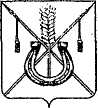 АДМИНИСТРАЦИЯ КОРЕНОВСКОГО ГОРОДСКОГО ПОСЕЛЕНИЯКОРЕНОВСКОГО РАЙОНАПОСТАНОВЛЕНИЕот 13.12.2023   		                                                  			  № 1678г. КореновскОб утверждении Перечня главных администраторовисточников финансирования дефицита бюджетаКореновского городского поселения Кореновского районаВ соответствии со статьями 160.1 Бюджетного кодекса Российской Федерации, постановлением Правительства Российской Федерации                                     от 16 сентября 2021 года №1568 «Об утверждении общих требований к закреплению за органами государственной власти (государственными органами) субъекта Российской Федерации, органами управления территориальными фондами обязательного медицинского страхования, органами местного самоуправления, органами местной администрации полномочий главного администратора источников финансирования дефицита бюджета и к утверждению перечня главных администраторов источников финансирования дефицита бюджета субъекта Российской Федерации, бюджета территориального фонда обязательного медицинского страхования, местного бюджета» администрация Кореновского городского поселения Кореновского района п о с т а н о в л я е т:Утвердить Перечень главных администраторов источников финансирования дефицита бюджета Кореновского городского поселения Кореновского района (прилагается).Признать утратившим силу постановление администрации Кореновского городского поселения Кореновского района от 10 декабря                  2021 года № 1210 «Об утверждении Перечня главных администраторов источников финансирования дефицита бюджета Кореновского городского поселения Кореновского района».3. Общему отделу администрации Кореновского городского поселения Кореновского района (Козыренко) обеспечить размещение настоящего постановления на официальном сайте администрации Кореновского городского поселения Кореновского района в информационно-телекоммуникационной сети «Интернет».4. Постановление вступает в силу со дня его подписания.ГлаваКореновского городского поселенияКореновского района 							          М.О. Шутылев Переченьглавных администраторов источников финансирования дефицита бюджета Кореновского городского поселения Кореновского районаНачальник финансово-экономического отдела администрации Кореновского городского поселения Кореновского района		                                   С.И. Пономаренко ПРИЛОЖЕНИЕ УТВЕРЖДЕНпостановлением администрации Кореновского городского поселенияКореновского района от 13.12.2023 № 1678Код бюджетной классификации  Российской ФедерацииКод бюджетной классификации  Российской ФедерацииНаименование главного администратора источников финансирования дефицита бюджета Кореновского городского поселения Кореновского районаглавного администратора  источников финансирования дефицита бюджета Кореновского городского поселения Кореновского районаисточников финансирования дефицита бюджета Кореновского городского поселения Кореновского районаНаименование главного администратора источников финансирования дефицита бюджета Кореновского городского поселения Кореновского района123992Администрация Кореновского городского поселения Кореновского района99201 01 00 00 13 0000 710Размещение муниципальных ценных бумаг городских поселений, номинальная стоимость которых указана в валюте Российской Федерации992 01 01 00 00 13 0000 810Погашение муниципальных ценных бумаг городских поселений, номинальная стоимость которых указана в валюте Российской Федерации99201 02 00 00 13 0000 710Привлечение городскими поселениями кредитов от кредитных организаций в валюте Российской Федерации99201 02 00 00 13 0000 810Погашение городскими поселениями кредитов от кредитных организаций в валюте Российской Федерации99201 03 01 00 13 0000 710Привлечение кредитов из других бюджетов бюджетной системы Российской Федерации бюджетами городских поселений в валюте Российской Федерации992 01 03 01 00 13 0000 810Погашение бюджетами городских поселений кредитов из других бюджетов бюджетной системы Российской Федерации в валюте Российской Федерации992 01 05 01 01 13 0000 510Увеличение остатков денежных средств финансовых резервов бюджетов городских поселений992 01 05 01 02 13 0000 520Увеличение остатков средств финансовых резервов бюджетов городских поселений, размещенных в ценные бумаги992 01 05 02 01 13 0000 510Увеличение прочих остатков денежных средств бюджетов городских поселений992 01 05 02 02 13 0000 520Увеличение прочих остатков средств бюджетов городских поселений, временно размещенных в ценные бумаги992 01 05 01 01 13 0000 610Уменьшение остатков денежных средств финансовых резервов бюджетов городских поселений992 01 05 01 02 13 0000 620Уменьшение остатков средств финансовых резервов бюджетов городских поселений, размещенных в ценные бумаги992 01 05 02 01 13 0000 610Уменьшение прочих остатков денежных средств бюджетов городских поселений99201 05 02 02 13 0000 620Уменьшение прочих остатков средств бюджетов городских поселений, временно размещенных в ценные бумаги992 01 06 01 00 13 0000 630Средства от продажи акций и иных форм участия в капитале, находящихся в собственности городских поселений